TÝDENNÍ PLÁN 2020/2021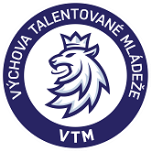 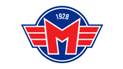 KATEGORIE:SŽBTÝDENNÍ MIKROCYKLUS:ZO5TERMÍN:28.9. – 4.10. 2020DENDATUMKDYROZCVIČKASUCHÁZAMĚŘENÍTRENÉRTRENÉR    LED/ZÁPASZAMĚŘENÍZAMĚŘENÍKOMPENZACEPO22.9.dopolednePO22.9.odpoledne13:45-14:15SchodySchodyVylíčil14:30-15:3014:30-15:30BrusleníRovnovážné situaceHra15:45-16:1515:45-16:15ÚT29.9.dopoledneÚT29.9.odpoledne15:30-16:45ObratnostHraVylíčilVylíčilST30.9.dopoledne6:15-6:45StickhandlingStickhandlingVylíčilHejdaMichal7:00-8:157:00-8:15Vedení kotoučeZakončeníHraST30.9.odpoledneČT1.10.dopoledneČT1.10.odpoledneV SoběslaviSraz 15:30Zápas 16:30V SoběslaviSraz 15:30Zápas 16:30Soběslav HC MotorPÁ2.10.dopoledne6:15-6:30Vylíčil7:00-8:157:00-8:15Dělený trénink HraPÁ2.10.odpoledneSO3.10.dopoledneVolnoVolnoVolnoVolnoVolnoVolnoVolnoVolnoVolnoVolnoSO3.10.odpoledneVolnoVolnoVolnoVolnoVolnoVolnoVolnoVolnoVolnoVolnoNE4.10.dopoledneZápas v ČBSraz 10:15Zápas 11:15Zápas v ČBSraz 10:15Zápas 11:15HC MotorStrakoniceNE4.10.odpoledne